Szanowni Państwo,Na prośbę Pani Aldony Machnowskiej-Góry - Zastępcy Prezydenta m.st. Warszawy przesyłamy Państwu grafiki dot. "Warszawskiej Wigilii z Dostawą" wraz z prośbą o wsparcie w promocji i komunikacji tego wydarzenia, zwłaszcza w kwestii dotyczącej możliwości zgłaszania się przez osoby potrzebujące.Celem akcji „Warszawska Wigilia z Dostawą” jest dostarczenie paczek z tradycyjnymi bożonarodzeniowymi potrawami w dniu 24 grudnia prosto do osób, które z powodu pandemii spędzą święta samotnie. Udział może wziąć każdą osoba, która z powodu sytuacji życiowej, materialnej, rodzinnej, nie może pozwolić sobie na spędzenie Wigilii w gronie najbliższych. Akcja jest organizowana we współpracy z Fundacją Wolne Miejsce.Do 20 grudnia czekamy na zgłoszenia mieszkańców, którzy chcą otrzymać świąteczną paczkę w ramach akcji „Warszawska Wigilia z dostawą”. Zgłoszenia przyjmowane są pod numerami telefonów: (22) 11 202 44 i (22) 188 14 54. Telefony są czynne całą dobę – mieszkańcy są proszeni o nagranie się na automatyczną sekretarkę i podanie w zgłoszeniu dokładnego adresu, pod który ma trafić świąteczna paczka. Wolontariusze odsłuchają nagrane wiadomości i przygotują listy adresów, pod które 24 grudnia zostaną dostarczone paczki.Prosimy o wykorzystanie przez Zespół sprawdzonych sposobów informowania mieszkańców, tak by wsparcie było w stanie dotrzeć do wszystkich osób potrzebujących.Grafiki zostały dostosowane do publikacji w social mediach.Z poważaniem, --
Antoni Morawski
Główny specjalista
URZĄD M.ST. WARSZAWY
Centrum Komunikacji Społecznej (CK)
Zespół Rozwoju Wolontariatu
ul. L. Kruczkowskiego 2, pokój 1.29, 00-412 Warszawa
tel. +48224430282
faks +48224433402
amorawski@um.warszawa.pl
www.um.warszawa.pl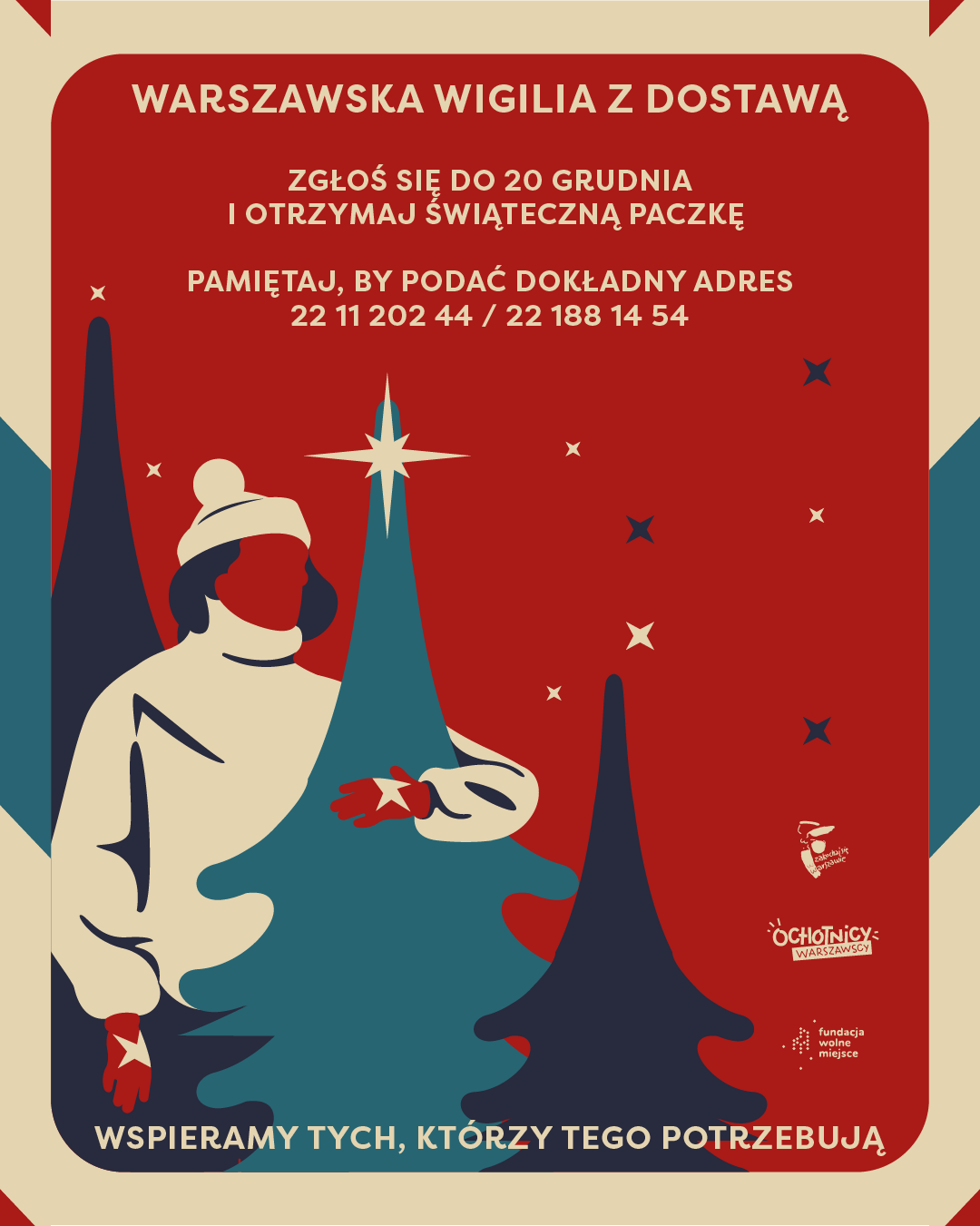 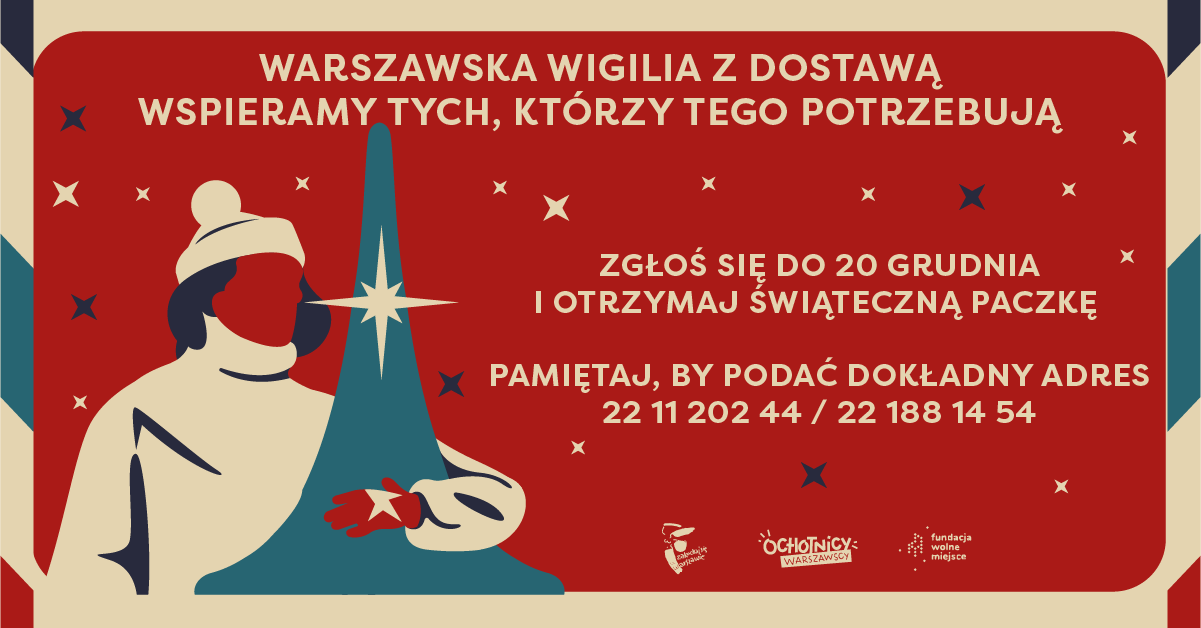 